РЕЕСТР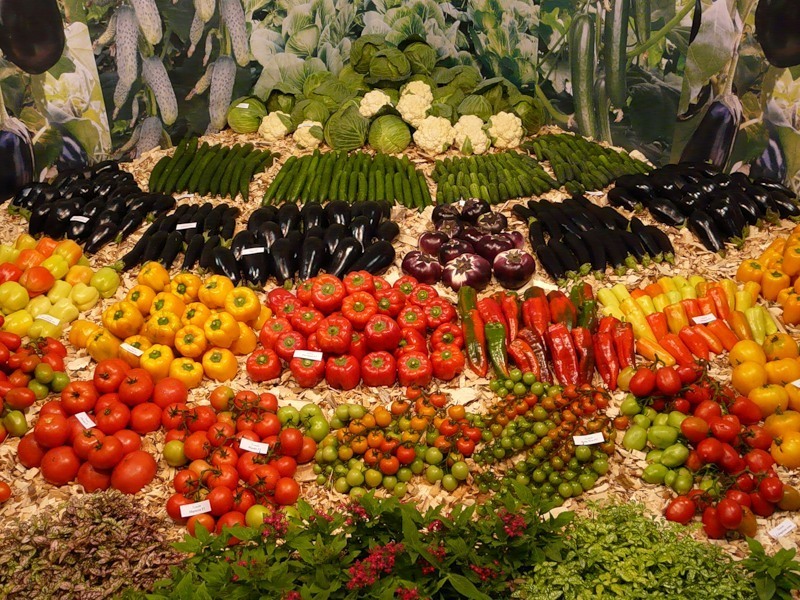 ярмарок на территории муниципального образованияРуднянский район Смоленской области на 2024 год№п/пМесто размещения ярмаркиОрганизаторярмаркиВид ярмаркиКоличество торговых местКоличество торговых мест для производителей сельскохозяйственной продукцииСроки проведения ярмарки1г. Рудня, ул. КирееваАдминистрация муниципального образования Руднянский район Смоленской области;(48141) 4-25-69универсальная255-10март2г. Рудня, ул. КирееваАдминистрация муниципального образования Руднянский район Смоленской области;(48141) 4-25-69универсальная405-10май3г. Рудня, ул. КирееваАдминистрация муниципального образования Руднянский район Смоленской области;(48141) 4-25-69универсальная405-10сентябрь4г. Рудня, ул. Революционная, 46 аАдминистрация муниципального образования Руднянский район Смоленской области;(48141) 4-25-69специализированная сельскохозяйственная30(в т.ч. торговля с мобильных объектов)30по мере необходимости5г. Рудня, ул. Колхозная, 7 бИндивидуальный предприниматель Савченков Сергей Викторович;тел: 89107638614универсальная20(в т.ч. торговля с мобильных объектов)3-5постоянно (по субботам)6г. Рудня, ул. Колхозная(торговые места под навесом возле павильона «АРС»)Большакова Валентина Николаевна;тел: 89206681477сельскохозяйственная продукция1515постоянно7Руднянский р-н, пос. Голынки, ул. МираИндивидуальный предприниматель Логвинов Денис Александрович;89038913744        универсальная30(в т.ч. торговля с мобильных объектов)10постоянно (по субботам)8Руднянский р-н, с. Понизовье, ул. Советская, д. 3Администрация Понизовского сельского поселения Руднянского района Смоленской области; тел: (48141) 5-64-68универсальная102-5постоянно (кроме понедельника)